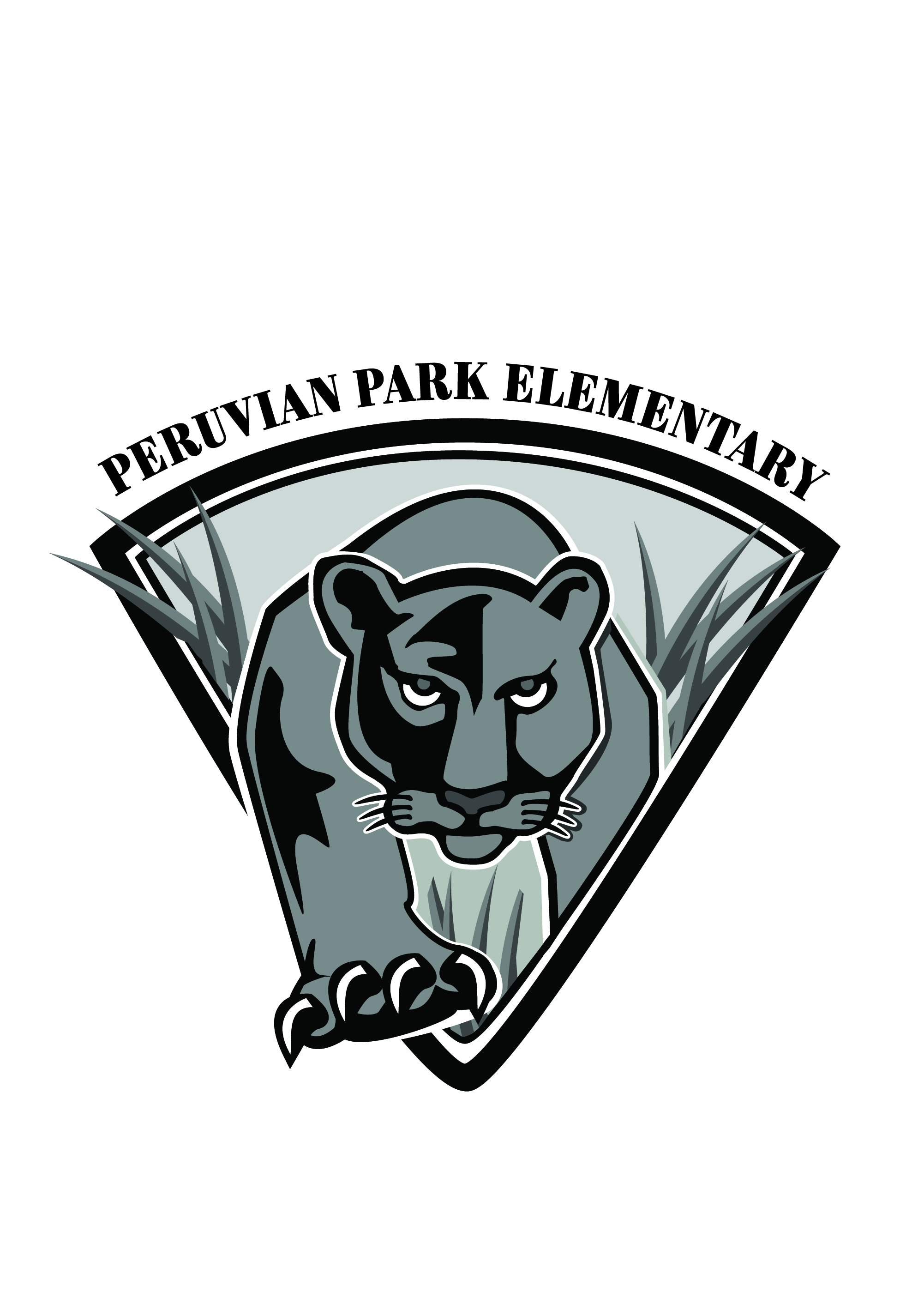 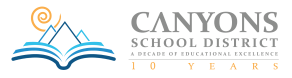 Peruvian Park TSSP SummaryOverarching GoalOver a three-year period, 70% of 3rd-5th students will achieve proﬁciency on RISE Language Arts and 70% of 3rd-5th students will achieve proﬁciency on RISE Mathematics.  100% of 3rd-5th grade SALTA students will achieve proﬁcient or highly proﬁcient on RISE Language Arts and Mathematics assessments.Academic GoalsLanguage Arts80% of students K-3 will achieve typical or above typical growth as measured by grade level fall to spring Acadience Reading Assessment Pathways of ProgressIncrease proﬁciency rates of 3rd - 5th grade students in neighborhood classes by at least 3% on RISE Language Arts Assessment85% of 1st-2nd SALTA students will achieve advanced level on Reading Inventory100% of 3rd-5th SALTA students will achieve proﬁcient or highly proﬁciency on RISE Language Arts.Action PlanPurchase additional curriculum materials and subscriptions for the SALTA program to increase rigor English Language Arts. ($1000)Provide substitutes for SALTA teachers to develop vertically aligned implementation of structured classroom discussions and scaﬀolding complex texts. ($1500)Provide funding for SALTA teacher professional development ($250)Hire one instructional assistant to collaborate with the achievement coach and twice-exceptional specialist to facilitate diﬀerentiation and behavioral support in the SALTA Program. ($7800)Hire one 17-hour class size reduction assistant to provide classroom support.($7700)Provide a stipend and substitute days for a teacher with extensive English Language Learning (ELL) background to analyze current instructional ELL plan, recommend strategies to support English Language Learners, and guide implementation of those instructional strategies. ($500)Provide a stipend and substitute days for a teacher with extensive special education background to align special education-general education, recommend strategies to support students with disabilities (SWD) in general education classrooms, and train/guide implementation of those instructional strategies. ($500)Purchase Reading Plus software to support English/Language Arts goals. ($6450)MeasurementInterim progress toward our goals will be measured by Districtwide Standards Based Assessments, Reading Inventory, Acadience Benchmarks and Progress Monitoring, Student Risk Surveys, and anecdotal data from August 2020-May 2021. In spring 2021, ﬁnal data will be measured using Acadience Pathways of Progress and RISE data.The resource teacher and school psychologist will meet with all teachers within the ﬁrst two weeks of school to inform a student's new teacher of Individualized Education Program (IEP) goals and service pattern. Closer coordination between resource teacher and classroom teacher on goals, instruction, and progress was begun this year and will be continued next year. The resource teacher will provide additional training and coordination with general education teachers to increase progress of students with disabilities. Co-teaching will be continued in some grades. Individual data will be tracked on diﬀerentiated levels.All teachers have been trained in structured classroom discussions, and a gradual implementation process was completed. In 2020-21, all teachers will use structured classroom discussions to support English learners in making progress. Data will also be analyzed to monitor English learner progress. A teacher stipend and substitute days will also be provided to a teacher with extensive ELL strategy implementation, to review our current delivery model, recommend improvements and train teachers. Progress monitoring data and benchmark data will be shared with stakeholders via the school website/newsletters and at faculty/SCC/BLT/PLC meetings. Communications are scheduled in conjunction with district benchmark dates.Salaries and Employee Beneﬁts -- $18,000.00 One class size reduction assistant, substitutes, SALTA assistant, stipends for two teacher coaches (ELL, SWD)Software -- $6,450.00  Reading Plus  General Supplies -- $1,000.00 Supplementary and nonﬁction materials and subscriptionsMath85% of students K-5th will meet benchmark as measured by grade level spring Mathematics Composite or advance one level toward benchmark.Increase proﬁciency rates of 3rd - 5th grade students in neighborhood classes by at least 3% on RISE Mathematics Assessment when compared to the previous year.100 % of 3rd-5th grade SALTA students will achieve proﬁcient or highly proﬁcient on RISE Mathematics.Action PlanPurchase additional curriculum materials for the SALTA program to increase rigor in Math. ($500)Hire one 17-hour class size reduction assistant to provide classroom support. ($7800)Purchase technology (ipads, Chromebooks, headphones, etc.) to support implementation of math and reading goals. ($2000)MeasurementInterim progress toward our goals will be measured by Districtwide Standards Based Assessments, Acadience Benchmarks and Progress Monitoring, and anecdotal data from August 2020-May 2021. In spring 2021, ﬁnal data will be measured using Acadience Spring Benchmark and RISE data.The resource teacher and school psychologist will meet with all teachers within the ﬁrst two weeks of school to inform a student's new teacher of Individualized Education Program (IEP) goals and service pattern. Closer coordination between resource teacher and classroom teacher on goals, instruction, and progress was begun this year and will be continued next year. The resource teacher will provide additional training and coordination with general education teachers to increase progress of students with disabilities. Co-teaching will be continued in some grades. Individual data will be tracked on diﬀerentiated levels.All teachers have been trained in structured classroom discussions this year, and a gradual implementation process was completed. in 2020-21, all teacher will use structured classroom discussions to support English learners in making progress. Data will also be analyzed to monitor English learner progress, A teacher stipend and substitute days will also be provided to a teacher with extensive ELL strategy implementation, to review our current delivery model, recommend improvements and train teachers. Progress monitoring data and benchmark data will be shared with stakeholders via the school website/newsletters and at faculty/SCC/BLT/PLC meetings. Communications are scheduled in conjunction with district benchmark dates.Salaries and Employee Beneﬁts --  $7,800.00  Class size reduction assistantGeneral Supplies -- $500.00  Curriculum materials and subscriptionsTechnology -- $2,000.00  Chromebooks, iPads, necessary accessoriesSchool Climate Goal100% of students will participate in Second Steps and identify social emotional strategies with support.100% of students will identify the steps in the bullying prevention action plan. 100% of teachers will consistently implement behavior support plans and restorative practices, track data, and be active participants in supporting students’ social emotional goals.Action Plan SummaryMaintain the Responsive Services behavior assistant and increase the position to full-time to support the social-emotional needs of students in all classes. ($26,000)Purchase supplementary materials and supplies to implement Second Steps and support social emotional learning ($250)MeasurementStudent Risk Screening Survey, Oﬃce Referral Data, Intervention DataProgress data and will be shared with stakeholders via newsletters and at faculty/SCC/BLT/PLC meetings. Communications will maintain individual student privacy and be reported in general terms.General Supplies -- $250.00 Material for social emotional support and Second StepsSalaries and Employee Beneﬁts -- $26,000.00 Behavior AssistantAdditional funds will be spent on additional instructional assistants and/or hours, iPads and/or Chromebooks, software to support reading and math goals, additional materials to support English Language Learners and students with disabilities, materials to support social emotional learning, professional development, teaching materials, or substitutes for increased grade level collaboration and vertical alignment. (Increased funds were allocated to technology.)